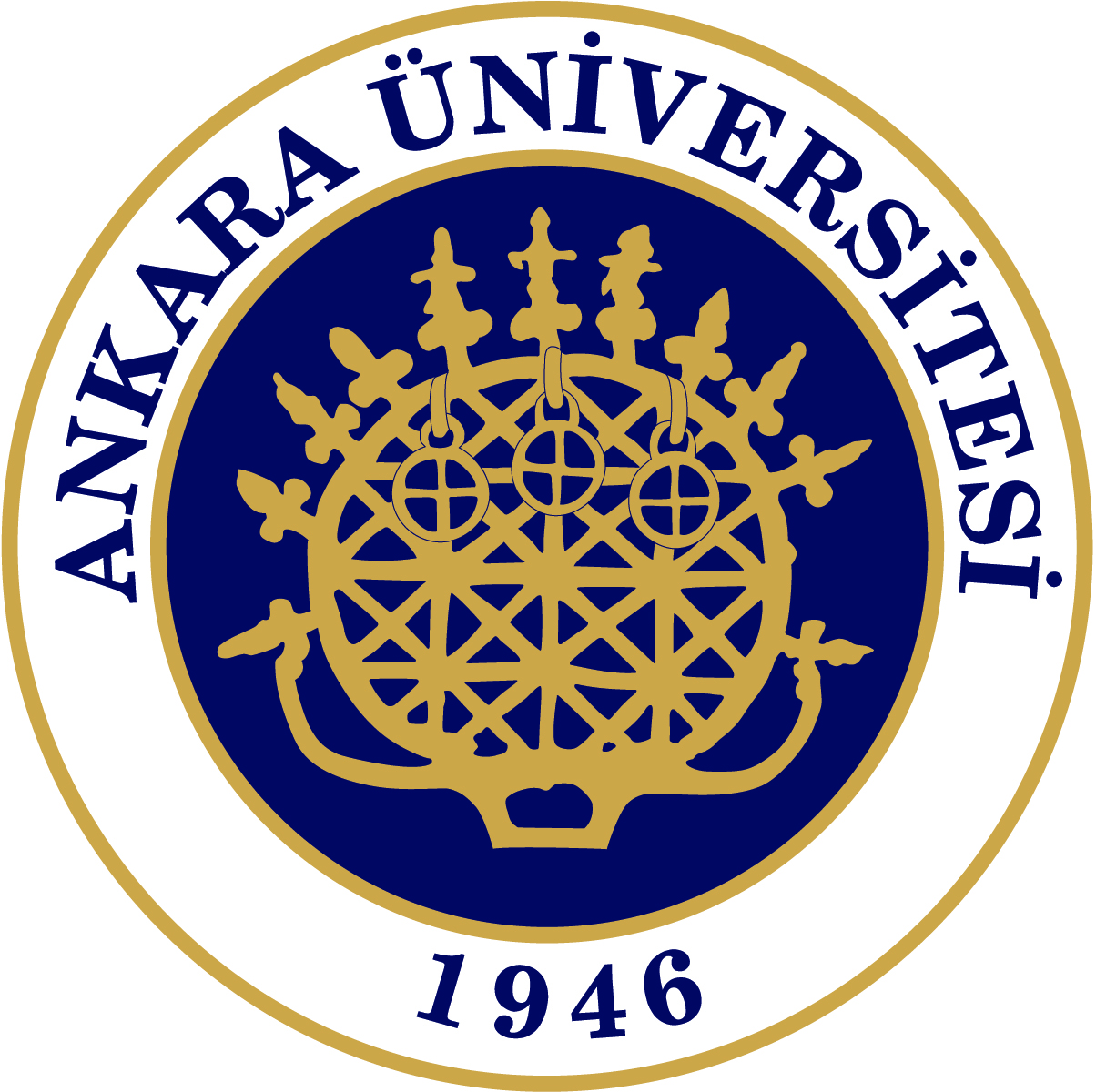 2021-2022 SPRING TERMLEVEL 3 REPEATPROGRESS TEST 211 May 2022 WednesdaySession 1 (Listening & Use of Eng.): 10.00 - 10.45Session 2 (Reading): 11.00 - 11.45L3R Progress Test 2 scope includes all the materials covered until and including 29 April 2022:Roadmap B1+ Student’s Book Modules: 1-8 (including page 69) (!omit 6b grammar)Roadmap B1+ Workbook Modules: 1-8 (including page 65) (!omit 6b grammar)Unlock 4 Unit 2 p.37-56               Unit 4 p.81-100Unit 5 p. 112-122          Unit 6 p. 125- 144Unit 7 p.147-166           Unit 8 p. 169 -175Handouts / PPTsWriting Handouts (Linkers)Extra:ArticlesForms of 'other'Past Perfect ProgressiveFuture Perfect SimpleFuture Tense Time ClausesReduction of Relative ClausesNoun ClausesReduction of Time ClausesPassiveImpersonal PassivesModals